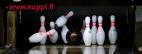 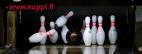 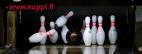 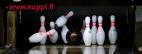 	Kuopion Keilailuliiton    henkilökohtainen mestaruuskilpailuKarsinta 4.5. - 17.5.2015Karsinta pelataan kahden kisan yhteistuloksena:kisa Rauhalahti  Bowlingista ja kisa Kuopion Keilahallista( I- tai II-puoli ).Ensimmäinen merkintäkilpailu kahden viikon ajalta kummankin hallin osalta on Kilpailusuoritus. ( KKL + merkintäkilpailu ).Kilpailumaksu viikkokilpailu +  3 €  Mestaruuksista pelataan seuraavissa ryhmissä:Naiset, finaaliin 4Miehet MA, finaaliin 8Miehet B, finaaliin 8Miehet CD, finaaliin 4( Ilman tasoituksia, puhdas tulos )Miesveteraanit voivat valita joko luokka ( MA,B tai CD ) tai veteraanien kisan, mutta vain yhteen kilpailuun.Miesveteraanien kisasta finaaliin 8 veteraanitasoituksin.Finaali pelataan Kuopion Keilahallissa 19.5.2015 klo 18.00Finaalissa pelataan 6 sarjaa.Lähtöpisteinä ovat karsinnan 12 sarjan tuloksetPalkinnot: 1. 70€ 2. 50€ 3. 30€MitalitKilpailutoimikunta